WNIOSEK O ZAKUP PREFERENCYJNY PALIWA STAŁEGOProszę wniosek wypełnić Wielkimi LiteramiOrgan do którego składany jest wniosek o zakup preferencyjny paliwa stałego:Wójt Gminy MedykaMedyka 28837-732 MedykaDane dotyczące wnioskodawcy:1. Dane osoby fizycznej składającej wniosek, zwanej dalej „wnioskodawcą”.Imię (imiona)…..................................................................................................................................................Nazwisko…..................................................................................................................................................03. Numer telefonu	04. Adres poczty elektronicznej….............................…                ..............................................................................................2. Adres pod którym prowadzone jest gospodarstwo domowe na rzecz którego dokonywany jest zakup preferencyjny. Miejscowość i kod pocztowy…..................................................................................................................................................Ulica …..................................................................................................................................................Numer domu	04. Numer mieszkania….......................                               .....................................3. Rodzaj węgla kamiennego wykorzystywanego do ogrzewania nieruchomości:Eko-groszekKostkaGroszekOrzech4. W przypadku braku preferowanego rodzaju węgla kamiennego deklaruję zapotrzebowanie na …………………...5. Preferowana ilość zakupu węgla kamiennego wyrażona w tonach: ….........… max 3 tony (od dnia 01.01.2023r. do dnia 30.04.2023r.) 7.   Oświadczam, że ja ani żaden członek mojego gospodarstwa domowego, na rzecz którego jest dokonywany zakup preferencyjny, nie nabyliśmy paliwa stałego na sezon grzewczy przypadający na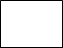 lata 2022–2023, po cenie niższej niż 2000 zł brutto za tonę.7a.  Oświadczam, że ja oraz członkowie mojego gospodarstwa domowego, na rzecz którego jest dokonywany zakup preferencyjny, nabyliśmy paliwo stałe na sezon grzewczy przypadający na lata 2022–2023, po cenie niższej niż 2000 zł brutto za tonę w ilości ......................................... (ilość podajemy w tonach)8. Oświadczam, że:Wszystkie podane we wniosku dane są zgodne z prawdą.Jestem świadomy odpowiedzialności karnej za złożenie fałszywego oświadczenia.……………..............…………………………..……………(Miejscowość, data i podpis)Medyka, dnia …………………...                                                ………………………………………………………                                                                                          Oświadczam że zapoznałem się z powyższą informacjąKLAUZULA INFORMACYJNA DOTYCZĄCA PRZETWARZANIA DANYCH OSOBOWYCH Zgodnie z art. 13 ust. 1 i ust. 2 rozporządzenia Parlamentu Europejskiego i Rady (UE) 2016/679 z dnia 27 kwietnia 2016 r. w sprawie ochrony osób fizycznych w związku z przetwarzaniem danych osobowych i w sprawie swobodnego przepływu takich danych oraz uchylenia dyrektywy 95/46/WE (ogólnego rozporządzenia o ochronie danych), Dz.U.UE.L.2016.119.1 ze zm, zwanym dalej RODO informujemy, że: KLAUZULA INFORMACYJNA DOTYCZĄCA PRZETWARZANIA DANYCH OSOBOWYCH Zgodnie z art. 13 ust. 1 i ust. 2 rozporządzenia Parlamentu Europejskiego i Rady (UE) 2016/679 z dnia 27 kwietnia 2016 r. w sprawie ochrony osób fizycznych w związku z przetwarzaniem danych osobowych i w sprawie swobodnego przepływu takich danych oraz uchylenia dyrektywy 95/46/WE (ogólnego rozporządzenia o ochronie danych), Dz.U.UE.L.2016.119.1 ze zm, zwanym dalej RODO informujemy, że: TOŻSAMOŚĆ ADMINISTRATORA Administratorem Pani/Pana danych osobowych jest Wójt Gminy Medyka, Medyka 288, kontakt e-mail pod adresem: medyka@medyka.itl.pl DANE KONTAKTOWE INSPEKTORA OCHRONY DANYCH W Urzędzie  wyznaczony został Inspektor Ochrony Danych, z którym można skontaktować się pod numerem telefonu: 16 671 53 91 wew. 28 lub adresem e- mail: rodo_medyka@medyka.itl.pl CELE PRZETWARZANIA I PODSTAWA PRAWNA Pani/Pana dane osobowe będą przetwarzane na podstawie art. 6 ust. 1 lit. a, b, c, d, e lub art. 9 ust. 2 lit. a, b, c, d, h, i, j ogólnego rozporządzenia j/w o ochronie danych w ramach realizacji zadań gminnych i powiatowych wynikających z obowiązujących przepisów prawa w celu załatwienia Pani/Pana sprawy. ODBIORCY DANYCH LUB KATEGORIE ODBIORCÓW DANYCH Pani/Pana dane osobowe mogą być udostępniane innym odbiorcom lub kategoriom odbiorców danych osobowych. Odbiorcami Pani/Pana danych osobowych mogą być tylko podmioty uprawnione do odbioru Pani/Pana danych, w tym państw trzecich, w uzasadnionych przypadkach i na podstawie odpowiednich przepisów prawa. OKRES PRZECHOWYWANIA DANYCH Pani/Pana dane osobowe będą przetwarzane na podstawie przepisów prawa, przez okres wynikający z ustawy z dnia 14 lipca 1983 r. o narodowym zasobie archiwalnym i archiwach, rozporządzenia Prezesa RM z dnia 18 stycznia 2011 r. w sprawie instrukcji kancelaryjnej, jednolitych rzeczowych wykazów akt oraz instrukcji w sprawie organizacji i zakresu działania archiwów oraz procedur wewnętrznych. PRAWA PODMIOTÓW DANYCH W związku z przetwarzaniem przez administratora Pani/Pana danych osobowych, przysługuje Pani/Panu prawo do: - dostępu do treści danych, na podstawie art. 15 RODO z zastrzeżeniem, że udostępniane dane osobowe nie mogą ujawniać informacji niejawnych, ani naruszać tajemnic prawnie chronionych, do których zachowania zobowiązany jest Wójt Gminy Medyka; - sprostowania danych, na podstawie art. 16 RODO. PRAWO WNIESIENIA SKARGI DO ORGANU NADZORCZEGO W przypadku uznania, iż przetwarzanie przez Urząd Gminy Medyka Pani/Pana danych osobowych narusza przepisy RODO, przysługuje Pani/Panu prawo do wniesienia skargi do Prezesa Urzędu Ochrony Danych Osobowych (ul. Stawki 2, 00-193 Warszawa, telefon: 22 531 03 00) INFORMACJA O ZAUTOMATYZOWANYM PODEJMOWANIU DECYZJI Decyzje podejmowane wobec Pani/Pana danych osobowych nie będą podejmowane w sposób zautomatyzowany, w tym nie zastosujemy wobec nich profilowania. INFORMACJA O DOWOLNOŚCI LUB OBOWIĄZKU PODANIA DANYCH Pani/Pana dane są niezbędne do realizacji celu załatwienia Pani/Pana sprawy. Niepodanie tych danych będzie skutkowało niemożliwością realizacji celu załatwienia sprawy. 